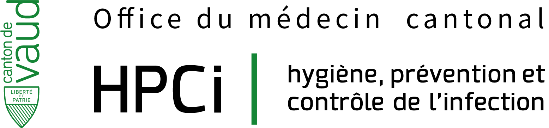 Formation/CoursVirus respiratoires et vaccinationRESUMEDATE 02/10/2024HORAIREDe 13h30 à 16h30LIEUTERTIANUM LE BRISTOL.Montreux/TerritetBULLETIN D’INSCRIPTIONRenvoyez votre bulletin d’inscription par courriel à : 
francisco-javier.garcia-sanchez@vd.chMaximum10 jours avant la date du cours.PublicPersonnel soignant des structures de soinsObjectifsPrévention des virus respiratoiresPromotion de la vaccinationIntervenant Dr E. GlampedakisMédecin coordinateur de l’Unité cantonale HPCi Descriptif du cours :Virus respiratoiresClinique / transmissionTraitementVaccin Mesures de préventionNom et prénomFonctionEtablissementAdresse E-mail